Projektas 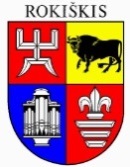 ROKIŠKIO RAJONO SAVIVALDYBĖS TARYBAS P R E N D I M ASDĖL ROKIŠKIO RAJONO SAVIVALDYBĖS BUDINČIO GLOBOTOJO VEIKLOS ORGANIZAVIMO TVARKOS APRAŠO PATVIRTINIMO2018 m. gegužės 25 d. Nr. TS-RokiškisVadovaudamasi Lietuvos Respublikos vietos savivaldos įstatymo 16 straipsnio 2 dalies 38 punktu, Lietuvos Respublikos socialinių paslaugų įstatymo 19 straipsnio 6 dalimi, Globos centro veiklos ir budinčio globotojo vykdomos priežiūros organizavimo ir kokybės priežiūros tvarkos aprašu, patvirtintu Lietuvos Respublikos socialinės apsaugos ir darbo ministro 2018 m. sausio 19 d. įsakymu Nr. A1-28 ,,Dėl globos centro veiklos ir vaiko budinčio globotojo vykdomos priežiūros organizavimo ir kokybės priežiūros tvarkos aprašo patvirtinimo“, siekdama sudaryti sąlygas vaikams augti saugioje ir jų raidai palankioje šeimai artimoje aplinkoje, kai laikinai ar nuolat nėra galimybės jiems augti biologinėje šeimoje ar būti įvaikintiems, organizuoti vaikų priežiūrą pas budinčius globotojus Rokiškio rajono savivaldybės taryba n u s p r e n d ž i a:Patvirtinti Rokiškio rajono savivaldybės budinčio globotojo veiklos organizavimo tvarkos aprašą (pridedama).Sprendimas per vieną mėnesį gali būti skundžiamas Regionų apygardos administraciniam teismui, skundą (prašymą) paduodant bet kuriuose šio teismo rūmuose, Lietuvos Respublikos administracinių bylų teisenos įstatymo nustatyta tvarka.Savivaldybės meras				Antanas Vagonis		           					Zita Čaplikienė				PRITARTA				Rokiškio rajono savivaldybės tarybos				2018 m.  gegužės 25 d. sprendimu Nr. TS-ROKIŠKIO  RAJONO SAVIVALDYBĖS BUDINČIO GLOBOTOJO VEIKLOS ORGANIZAVIMO TVARKOS APRAŠASI SKYRIUSBENDROSIOS NUOSTATOS	1. Rokiškio rajono savivaldybės budinčio globotojo veiklos organizavimo tvarkos aprašas (toliau – Aprašas) reglamentuoja budinčio globotojo atrankos tvarką, likusio be tėvų globos vaiko priežiūros budinčio globotojo šeimoje organizavimą, budinčio globotojo pareigas ir teises, mokėjimo už vaiko priežiūrą budinčio globotojo šeimoje dydį ir tvarką bei globėjų centro funkcijas.	2. Vaiko priežiūra budinčio globotojo šeimoje organizuojama siekiant užtikrinti likusio be tėvų globos vaiko teisių ir įstatymu ginamų interesų įgyvendinimą ir apsaugą, suteikiant vaikui tokias artimiausias šeimos gyvenimui sąlygas, kokių reikia jo fizinei, protinei, dvasinei, dorovinei bei socialinei raidai ir tokią šeimos aplinką, kokios reikia jo gerovei.	3. Tvarkos apraše vartojamos sąvokos:	3.1. Budintis globotojas – fizinis asmuo, atitinkantis Lietuvos Respublikos civiliniame kodekse (CK) globėjui (rūpintojui) keliamus reikalavimus, išklausęs globėjų ir įtėvių mokymus ir budinčių globotojų konsultavimo kursus, pagal su Globos centru sudarytą tarpusavio bendradarbiavimo ir paslaugų teikimo sutartį prižiūrintis likusius be tėvų globos vaikus, socialinę riziką patiriančius vaikus, su kuriais nėra susietas giminystės ryšiais, arba šioje sutartyje nustatytais atvejais teikiantis kitokią pagalbą vaiko tėvams, siekiant grąžinti vaiką į šeimą. Budintis globotojas veiklą vykdo pagal individualios veiklos pažymėjimą.	3.2. Globos centras – socialinių paslaugų įstaiga (Rokiškio socialinės paramos centro padalinys), kuri, įgyvendindama vaiko globėjo (rūpintojo) teises ir pareigas, pagal tarpusavio bendradarbiavimo ir paslaugų teikimo sutartį perduoda likusį be tėvų globos vaiką, socialinę riziką patiriantį vaiką prižiūrėti budinčiam globotojui, teikia ir organizuoja socialines paslaugas bei kitą pagalbą pagal poreikį vaikui ir budinčiam globotojui, taip pat kitokią pagalbą vaiko tėvams, siekiant grąžinti vaiką į šeimą. II SKYRIUSBUDINČIO GLOBOTOJO STATUSO ASMENIUI SUTEIKIMO TVARKA	4. Fizinis asmuo, siekiantis tapti budinčiu globotoju:	4.1. kreipiasi į valstybinę vaiko teisių apsaugos instituciją ir pateikia žemiau nurodytus dokumentus:	4.1.1. rašytinį prašymą, kuriame nurodo savo vardą, pavardę, gimimo datą, gyvenamąją vietą, darbovietę, šeiminę ir materialinę padėtį, išlaikomų asmenų skaičių, šeimos sudėtį, motyvus tapti budinčiu globotoju;      	4.1.2. asmens tapatybę patvirtinantį dokumentą ar jo kopiją; 	4.1.3. Lietuvos Respublikos sveikatos apsaugos ministro nustatytos formos sveikatos pažymėjimą, kuris patvirtintų, kad fizinis asmuo neserga ligomis, kurių sąrašą teisės aktų nustatyta tvarka tvirtina Lietuvos Respublikos Vyriausybės įgaliota institucija;	4.1.4. sutuoktinio ar partnerio bei kitų vyresnių kaip 16 metų kartu gyvenančių šeimos narių rašytinį sutikimą, kad jų šeimos narys taptų budinčiu globotoju;	4.1.5. dokumentus, liudijančius, kad turi nuosavą ar nuomojamą būstą;	4.1.6. esant poreikiui, kitus dokumentus;	4.2. dalyvauja Globėjų (rūpintojų) ir įtėvių rengimo programoje (toliau – GIMK), gauna teigiamą išvadą ir pažymėjimą.	5. Valstybinė vaiko teisių apsaugos institucija:	5.1. surenka duomenis apie asmens ir kartu gyvenančių asmenų teistumą ir padarytus administracinius teisės nusižengimus;	5.2. priima sprendimą dėl asmens teigiamo pradinio įvertinimo, persiunčia duomenis apie asmenį Globos centrui dėl GIMK mokymo organizavimo;	5.3. gavęs GIMK teigiamą išvadą apie asmens pasirengimą būti budinčiu globotoju, teikia išvadą Rokiškio rajono savivaldybės administracijos Socialinės paramos ir sveikatos skyriui dėl fizinio asmens tinkamumo būti budinčiu globotoju.	6. Fizinis asmuo, kuriam suteikta teisė vykdyti budinčio globotojo veiklą, pateikia nustatytos formos prašymą Socialinės paramos ir sveikatos skyriui (toliau – Skyrius) dėl budinčio globotojo veiklos vykdymo ir vaiko priežiūros šeimoje organizavimo. Prašymas turi būti suderintas su budinčio globotojo sutuoktiniu ar kartu gyvenančiu suaugusiu asmeniu pasirašytinai.	7. Skyrius, gavęs fizinio asmens prašymą dėl budinčio globotojo veiklos vykdymo, GIMK išvadą bei valstybinės vaiko teisių apsaugos institucijos išvadą dėl fizinio asmens tinkamumo būti budinčiu globotoju, parengia Rokiškio rajono savivaldybės administracijos ar jo įgalioto asmens įsakymo projektą dėl budinčio globotojo statuso asmeniui suteikimo ir teikia jį pasirašyti. Budinčio globotojo statusas gali būti panaikinamas savivaldybės administracijos direktoriaus ar jo įgalioto asmens įsakymu, gavus budinčio globotojo prašymą arba paaiškėjus aplinkybėms, dėl kurių sprendimas naikinti minėtą statusą būtinas, t. y. kai prieš vaiką yra įvykdomas baudžiamasis nusižengimas arba nusikalstama veika.	8. Įsakymas dėl budinčio globotojo statuso suteikimo priimamas ne vėliau kaip per 10 darbo dienų nuo prašymo pateikimo Skyriui dienos. Budintis globotojas apie priimta sprendimą informuojamas raštu. Sprendimas taip pat išsiunčiamas Globos centrui ir valstybinei vaiko teisų apsaugos institucijai. III SKYRIUSBUDINČIO GLOBOTOJO VEIKLA 	9. Budintis globotojas prižiūri vaiką, nesusijusį giminystės ryšiais, savo gyvenamojoje vietoje ir natūralioje šeimos aplinkoje, užtikrindamas jam emocinį bei fizinį saugumą, visavertį vaiko poreikius atitinkantį ugdymą, auklėjimą ir kasdienę priežiūrą, vykdo kitas teises ir pareigas, numatytas Socialinių paslaugų įstatyme. 	10. Budintis globotojas vienu metu negali prižiūrėti daugiau kaip 3 vaikų. Bendras vaikų skaičius budinčiojo globotojo šeimoje su savais vaikais – ne daugiau kaip 5. Prižiūrimų vaikų skaičius gali būti didesnis išimtinais atvejais, kai neišskiriami broliai ir seserys ir tai raštu suderinta su Globos centru, budinčiu globotoju.         	11. Budinčio globotojo šeimoje negali būti apgyvendinami vaikai, tuo metu sergantys ūmiomis infekcinėmis ar kitomis pavojingomis užkrečiamomis ligomis. 	12. Budintis globotojas prižiūri vaiką pagal Sutarties, sudarytos tarp Globos centro ir budinčio globotojo, sąlygas:	12.1. įvardijamos sutarties šalys, sutarties objektas ir tikslas;	12.2. nurodoma vaiko (-ų) priežiūros vieta. Vaiko, kuriam Civilinio kodekso ir Civilinio proceso kodekso nustatyta tvarka globa (rūpyba) Globos centre, priežiūros ir gyvenamoji vieta negali būti Globos centro buveinės ar socialinės globos įstaigos padalinio vieta;	12.3.nurodoma, kiek ir kokio amžiaus, kokių vaikų budintis globotojas vienu metu įsipareigoja prižiūrėti;	12.4. lėšų, skirtų prižiūrimo vaiko (-ų) išlaikymui ir priežiūrai, atlygio budinčiam globotojui už paslaugų teikimą dydis ir mokėjimų tvarka;	12.5. atokvėpio budinčiam globotojui suteikimo tvarka;	12. 6. pagalbos teikimo budinčiam globotojui ir vaikui;	12.7. sutarties šalių atsakomybė dėl netinkamo sutarties sąlygų vykdymo;	12.8. kitos budinčio globotojo ir Globos centro teisės ir tarpusavio įsipareigojimai;	12.9. sutarties nutraukimo sąlygos ir tvarka;	12.10. esant poreikiui, kitos sąlygos.	13. Sutartis sudaroma 1 metų laikotarpiui. Sutarties formą ir kitas dokumentų formas, susijusias su vaiko apgyvendinimu, paslaugų organizavimu ir teikimu vaikui ir budinčiam globotojui, tvirtina Rokiškio socialinės paramos centro direktorius.	14. Budintis globotojas vykdo vaiko priežiūrą:	14.1. kriziniais atvejais ( iki 3 mėnesių), kai vaiką reikia skubiai, bet kuriuo paros metu apgyvendinti saugioje aplinkoje;	14.2. siekiant suteikti laikiną atokvėpį kitiems budintiems globotojams;	14.3. tol, kol baigsis vaiko laikinoji globa (rūpyba) (iki 12 mėnesių) ir vaikas bus grąžintas biologiniams tėvams ar jam bus nustatyta nuolatinė globa (rūpyba), ar jis bus įvaikintas. Esant objektyvioms priežastims, valstybinė vaiko teisių apsaugos institucija gali pateikti siūlymą Globos centrui dėl vaiko priežiūros budinčio globotojo šeimoje termino pratęsimo.	15. Budintis globotojas, prižiūrėdamas vaiką:	15.1. užtikrina vaiko saugumą ir pasitikėjimą skatinančius santykius;	15.2.skatina dvasinį ir moralinį vaiko tobulėjimą, stiprina vaiko savivertę, ugdo jo pareigingumą; 	15.3. užtikrina reikiamą paramą vaiko gerovei;	15.4. konsultuojasi su Globos centro specialistais dėl reikiamos pagalbos vaikui;	15.5. užtikrina vaiko saugumą, nepalieka jo be tinkamos priežiūros;	15.6. vykdo kitas funkcijas, reikalingas užtikrinant vaiko fizinę, emocinę, socialinę gerovę. 	16. Valstybinė vaiko teisių apsaugos institucija, paėmusi vaiką iš šeimos ar kitos jo buvimo vietos, praneša apie Globos centrui, kuris vaikui parenka budintį globotoją ir organizuoja tėvų netekusio ar socialinės rizikos vaiko apgyvendinimą budinčio globotojo šeimoje. Budintis vaiko pasirinkti negali-kuri iš šeimų geriausiai atitinka vaiko poreikius, sprendžia Globos centras, bendradarbiaudamas su valstybine vaiko teisų apsaugos institucija. IV SKYRIUSGLOBOS CENTRO FUNKCIJOS  	17. Globos centras yra vaiko atstovas pagal įstatymą ir turi šias pareigas:	17.1. Budinčio globotojo priežiūrai perduoti vaiką, kuriam budintis globotojas gali užtikrinti emocinį ir fizinį saugumą bei visavertį poreikius atitinkantį ugdymą ir priežiūrą, teikti ar organizuoti tęstinę pagalbą budinčiam globotojui ir jo prižiūrimiems vaikams;	17.2. skirti darbuotojus, atsakingus už reikiamos pagalbos budinčiam globotojui teikimą, ir užtikrinti, kad ši pagalba būtų teikiama laiku ir kokybiškai; kartu su budinčiu globotoju užtikrinti švietimo pagalbos, sveikatos priežiūros ar kitų paslaugų teikimą budinčių globotojų prižiūrimiems vaikams;	17.3. socialinių paslaugų ir kitos pagalbos budinčiam globotojui teikimo metu ne rečiau kaip vieną kartą per šešis mėnesius atlikti budinčio globotojo vykdomos vaiko priežiūros kokybės vertinimą;	17.4. kiekvieną mėnesį skirti vaiko išlaikymui ir priežiūrai reikalingas pinigines lėšas ir užtikrinti, kad budintis globotojas laiku sutartyje nustatytais terminais gautų numatytą atlygį;	17.5. užtikrinti, kad budintis globotojas nuolat tobulintų savo profesinę kompetenciją;	17.6. vykdyti budinčių globotojų paiešką; 	17.7. teikti individualias konsultacijas budinčiam globotojui ne rečiau kaip vieną kartą per tris savaites (kriziniais atvejais – ne rečiau kaip 1–2 kartus per savaitę), o jei vaikui nustatyta nuolatinė globa (rūpyba) – ne rečiau kaip 1 kartą per mėnesį. Esant poreikiui individualios konsultacijos gali būti organizuojamas dažniau;	17.8. organizuoti vaiko registraciją pirminės sveikatos priežiūros įstaigoje, kuri pasirenkama arčiausiai vaiko gyvenamosios vietos arba patogiausiai pasiekiama, užtikrinti vaikui sveikatos priežiūros paslaugų, tarp jų ir psichikos sveikatos paslaugų, prieinamumą sveikatos priežiūros įstaigose; 	17.9. užtikrinti ikimokyklinio ir priešmokyklinio amžiaus vaikui pagal įvertintus jo poreikius ikimokyklinį ir priešmokyklinį ugdymą atitinkamoje ugdymo įstaigoje (vaikų darželyje, mokykloje ar kt.);	17.10. mokyklinio amžiaus vaikui pagal jo galimybes ir sveikatos būklę sudaryti sąlygas mokytis pagal jo poreikius atitinkančias ugdymo programas bendrojo ugdymo, profesinėje, specialiojoje ar kito tipo ugdymo įstaigoje;	17.11. vykdyti budinčio globotojo finansinių lėšų panaudojimo kontrolę ir teikti pagalbą tvarkant apskaitą;	17.12. kartu su budinčiu globotoju užtikrinti vaiko bendravimą su artimaisiais ir kitais  giminaičiais, jei tai nekenkia vaiko interesams;	17.13. sprendžiant klausimus, susijusius su vaiko interesais, bendradarbiauti su suinteresuotomis valstybės ir savivaldybės institucijomis;	17.14. užtikrinti, kad budinčio globotojo šeimoje vaikas būtų saugus (tiek fiziniu, tiek psichologiniu požiūriu), kad budintis globotojas rūpintųsi vaiko sveikata ir ugdymu;	17.15. vykdyti vaiko atstovo pagal įstatymą pareigas, numatytas Civiliniame kodekse; 	17.16. įgyvendinti kitas teisės aktuose ir sutartyje nustatytas pareigas.	18. Globos centro teisės:	18.1. sudaryti sutartį su budinčiu globotoju ar ją nutraukti;	18.2. įgyvendinti vaiko atstovo pagal įstatymą teises, numatytas Civiliniame kodekse; 	18.3. įgyvendinti kitas teisės aktuose ir sutartyse nustatytas teises.V SKYRIUSMOKĖJIMAS UŽ VAIKO PRIEŽIŪRĄ BUDINČIO GLOBOTOJO ŠEIMOJE	19. Vaiko priežiūra budinčio globotojo šeimoje finansuojama iš savivaldybės biudžeto lėšų, valstybės biudžeto lėšų, skirtų vaikų globos (rūpybos) išmokoms pagal Lietuvos Respublikos išmokų vaikams įstatymą mokėti, ir kitų teisėtai įgytų lėšų. Lėšas planuoja ir apskaito Globos centras.  	20. Globos centras  budinčiam globotojui sutartyje nustatyta tvarka moka nurodytas išmokas, kurios pervedamos į budinčio globotojo nurodytą asmeninę sąskaitą:                      20.1. išmoką už vaiko priežiūrą – 1 (vienos) Lietuvos Respublikos Vyriausybės nutarimu nustatytos minimalios mėnesinės algos (toliau – MMA) dydžio mėnesinį atlygį budinčiam globotojui  už kiekvieną laikinai apgyvendintą vaiką (už faktiškai suteiktas paslaugas). Kai vaikas apgyvendintas iki 3 metų arba turintys negalią-1,5 (pusantro) MMA už vieną vaiką (už faktiškai suteiktas paslaugas).                   20.2. papildomą išmoką vaiko poreikių tenkinimui (lavinimui, užimtumui ir kitoms reikmėms)- 4 (keturių) bazinių socialinių išmokų dydžio išmoką per mėnesį už kiekvieną budinčio globotojo šeimoje apgyvendintą vaiką (už faktiškai suteiktas paslaugas).                   20.3. vaikui išlaikyti skirtą vaiko globos (rūpybos) išmoką pagal Lietuvos Respublikos išmokų vaikams įstatymą. Išmoka mokama už kiekvieną budinčio globotojo šeimoje apgyvendintą vaiką. Išmoka skaičiuojam proporcingai dienų, kurias vaikas gyvena budinčio globotojo šeimoje, skaičiui.                  21. Dėl Aprašo 20.1 ir 20. 2.  punktuose numatyto atlygio gavimo budintis globotojas pateikia Globos centrui patvirtintos formos paslaugų suteikimo aktą (akto formą tvirtina Rokiškio socialinės paramos centro direktorius) ne vėliau kaip kito mėnesio antrąją darbo dieną. Šios išmokos skaičiuojamos proporcingai dienų, kurias vaikas gyvena budinčio globotojo šeimoje, skaičiui. Aprašo 20.1 lėšos įskaitomos į budinčio globotojo pajamas ir nuo šių lėšų sumokami teisės aktais nustatyti mokesčiai. Tais atvejais, kai sutartį sudaro sutuoktiniai, atlygis mokamas tik vienam iš jų.22. Atlygis ir išmokos, numatytos Aprašo 20 punkte, yra mokamos sutarties galiojimo metu.  VI SKYRIUSBAIGIAMOSIOS NUOSTATOS	23. Sutartis gali būti keičiama ar nutraukiama budinčio globotojo iniciatyva, prieš tai Globos centrą įspėjus ne vėliau kaip prieš 1 mėnesį, jei šeimoje nėra laikinai apgyvendinto ir prižiūrimo vaiko, ir ne vėliau kaip prieš 3 mėnesius, jei šeimoje yra apgyvendintas ir prižiūrimas vaikas, išskyrus atvejus, kai vaiko laikinoji globa baigiasi anksčiau šio termino. 	24. Globos centras vienašališkai gali nutraukti sutartį:	24.1. kai budintis globotojas nevykdo Apraše nustatytų reikalavimų ir sutartyje numatytų įsipareigojimų;	24.2. kai budintis globotojas be pateisinamos priežasties atsisako apgyvendinti ir prižiūrėti vaiką;	25. Aprašas gali būti keičiamas ar naikinamas Rokiškio rajono savivaldybės tarybos sprendimu.                                                  ________________________SPRENDIMO PROJEKTO ,,DĖL ROKIŠKIO RAJONO SAVIVALDYBĖS BUDINČIO GLOBOTOJO VEIKLOS ORGANIZAVIMO TVARKOS APRAŠO PATVIRTINIMO“AIŠKINAMASIS RAŠTAS	Parengto projekto tikslai ir uždaviniai. Patvirtinti Rokiškio rajono savivaldybės budinčiojo globotojo veiklos organizavimo tvarkos aprašą.	Šiuo metu teisinis reglamentavimas. Lietuvos Respublikos vietos savivaldos įstatymo 6 straipsnio 12 punktas, 9 straipsnio 1 dalis, 16 straipsnio 2 dalies 38 punktas, Lietuvos Respublikos socialinių paslaugų įstatymas ir kiti teisiniai aktai, susiję su socialinėmis paslaugomis.  	Sprendimo projekto esmė. Vadovaujantis socialinių paslaugų įstatymu ir kitais teisiniais aktais, rekomenduojame patvirtinti Rokiškio rajono savivaldybės budinčiojo globotojo veiklos organizavimo tvarkos aprašą. Šis aprašas reglamentuoja budinčio globotojo atrankos tvarką, likusio be tėvų globos vaiko priežiūros budinčio globotojo šeimoje organizavimą, budinčio globotojo teises ir pareigas, mokėjimo už vaiko priežiūrą budinčio globotojo šeimoje dydį ir tvarką bei centro funkcijas. Budinčiam globotojui keliami reikalavimai turi atitikti CK vaiko fiziniams globėjui keliamus reikalavimus. Budinčiojo globotojo pareigos – priimti prižiūrimą vaiką savo gyvenamojoje vietoje, užtikrinti vaiko priežiūrą, bendradarbiauti su Globos centru ir jo paskirtais socialiniais darbuotojais ar specialistais, užtikrinti galimybę vaikui bendrauti su savo tėvais, kitais giminaičiais. Vaiko priežiūra budinčio globotojo šeimoje finansuojama iš savivaldybės biudžeto lėšų ir valstybės biudžeto lėšų, skirtų vaikų globos (rūpybos) išmokoms pagal Lietuvos Respublikos išmokų vaikams įstatymą Siūloma išmoką už vaiko priežiūrą – 1 (vienos) Lietuvos Respublikos Vyriausybės nutarimu nustatytos minimalios mėnesinės algos (toliau – MMA) dydžio mėnesinį atlygį budinčiam globotojui  už kiekvieną laikinai apgyvendintą vaiką (už faktiškai suteiktas paslaugas). Kai vaikas apgyvendintas iki 3 metų arba turintys negalią-1,5 (pusantro) MMA už vieną vaiką (už faktiškai suteiktas paslaugas). Papildomą išmoką vaiko poreikių tenkinimui (lavinimui, užimtumui ir kitoms reikmėms)- 4 (keturių) bazinių socialinių išmokų dydžio išmoką per mėnesį už kiekvieną budinčio globotojo šeimoje apgyvendintą vaiką (už faktiškai suteiktas paslaugas).        Vaikui išlaikyti skirtą vaiko globos (rūpybos) išmoką pagal Lietuvos Respublikos išmokų vaikams įstatymą. Išmoka mokama už kiekvieną budinčio globotojo šeimoje apgyvendintą vaiką. Išmoka skaičiuojam proporcingai dienų, kurias vaikas gyvena budinčio globotojo šeimoje, skaičiui.                Galimos pasekmės, priėmus siūlomą tarybos sprendimo projektą:                teigiamos – bus patvirtintas Rokiškio rajono savivaldybės budinčiojo globotojos veiklos organizavimo aprašas             neigiamų nėra.	Kokia sprendimo nauda Rokiškio rajono gyventojams. Patvirtinus Rokiškio rajono savivaldybės budinčio globotojo veikos organizavimo tvarkos aprašą, rajone galės pradėti veiklą budintys globotojai. Budintis globotojas vienu metu negali prižiūrėti daugiau kaip 3 vaikų. Bendras vaikų skaičius budinčio globotojo šeimoje su savais vaikais- ne daugiau kaip 5. Prižiūrimų vaikų skaičius gali būti didesnis išimtinais atvejais, kai neišskiriami broliais ir seserys, ir tai raštu suderinta su Globos centru. Vaiko pasirinkti budintis  globotojas negali-kuri iš šeimų geriausia atitiktų vaiko poreikius, sprendžia Globos centras. Budinčiojo globotojo pareigos - priimti prižiūrimą vaiką savo gyvenamojoje vietoje, užtikrinti vaiko priežiūrą., bendradarbiauti su Globos centru ir jo paskirtais socialiniais darbuotojais ar specialistais, užtikrinti galimybę vaikui bendrauti su savo tėvais, kitais giminaičiais. Vaiko priežiūra budinčio globotojo šeimoje finansuojama iš savivaldybės biudžeto lėšų ir valstybės biudžeto lėšų, skirtų vaikų globos (rūpybos) išmokoms pagal Lietuvos Respublikos išmokų vaikams įstatymą. Siūloma išmoką už vaiko priežiūrą – 1 (vienos) Lietuvos Respublikos Vyriausybės nutarimu nustatytos minimalios mėnesinės algos (toliau – MMA) dydžio mėnesinį atlygį budinčiam globotojui  už kiekvieną laikinai apgyvendintą vaiką (už faktiškai suteiktas paslaugas). Kai vaikas apgyvendintas iki 3 metų arba turintys negalią-1,5 (pusantro) MMA už vieną vaiką (už faktiškai suteiktas paslaugas).  Papildomą išmoką vaiko poreikių tenkinimui (lavinimui, užimtumui ir kitoms reikmėms)- 4 (keturių) bazinių socialinių išmokų dydžio išmoką per mėnesį už kiekvieną budinčio globotojo šeimoje apgyvendintą vaiką (už faktiškai suteiktas paslaugas). Vaikui išlaikyti skirtą vaiko globos (rūpybos) išmoką pagal Lietuvos Respublikos išmokų vaikams įstatymą. Išmoka mokama už kiekvieną budinčio globotojo šeimoje apgyvendintą vaiką. Išmoka skaičiuojam proporcingai dienų, kurias vaikas gyvena budinčio globotojo šeimoje, skaičiui.                      Finansavimo šaltiniai ir lėšų poreikis: Sprendimo įgyvendinimui lėšos numatytos savivaldybės biudžete ir iš valstybės biudžeto lėšų.	Suderinamumas su Lietuvos Respublikos galiojančiais teisės norminiais aktais: Projektas neprieštarauja galiojantiems teisės aktams.	Antikorupcinis vertinimas. Teisės akte nenumatoma reguliuoti visuomeninių santykių, susijusių su Lietuvos Respublikos korupcijos prevencijos įstatymo 8 straipsnio 1 dalyje numatytais veiksniais, todėl teisės aktas nevertinamas antikorupciniu požiūriu.Vedėjo pavaduotoja		                                     Zita Čaplikienė					